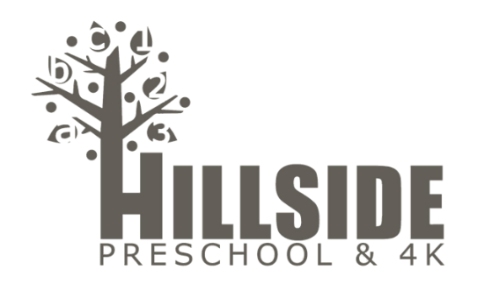 2 Boxes of Markers1 Box of Crayons1 8-count Crayola Watercolor4 Regular Size Glue Sticks2 Folders1 Wide-Ruled Notebook2 Rolls of Paper Towel1 Package of 5oz CupsAn Extra Change of Clothes to be left in Backpack**We will not be using art boxes! Thank you!**